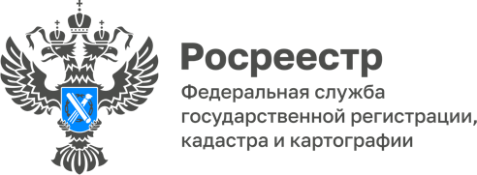 Совет Федерации одобрил законопроект Росреестра о внесении в ЕГРН сведений о лесопарковых поясахСовет Федерации одобрил разработанный Росреестром Федеральный закон «О внесении изменений в Федеральный закон «О государственной регистрации недвижимости» и статью 62-2 Федерального закона «Об охране окружающей среды» в части дополнения ЕГРН сведениями о лесопарковых зеленых поясах.«Данное решение устранит существующую правовую коллизию и определит порядок включения в ЕГРН данных о «зеленых щитах» вокруг населенных пунктов. Общедоступность информации об этих территориях ответит на запрос граждан, а также будет способствовать защите лесопарковых зон», – отметила руководитель Управления Росреестра по Республике Алтай Лариса Вопиловская.Согласно федеральному закону, уполномоченные органы федеральной или региональной власти в течение пяти рабочих дней с установления, изменения границ лесопаркового зеленого пояса или его упразднения будут направлять в Росреестр материалы для внесения сведений в ЕГРН.Если решение об установлении границ такого пояса принято до вступления поправок в силу, необходимо будет направить документы для внесения в ЕГРН сведений о лесопарковом зеленом поясе до 1 января 2025 года.Материал подготовлен Управлением Росреестра по Республике Алтай